JACK POT de la rentrée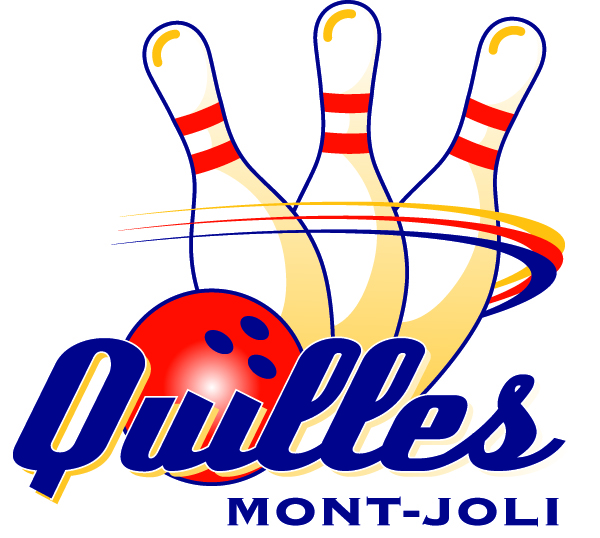 RÈGLEMENTSADMISSIBILITÉUn joueur doit utiliser sa plus haute moyenne en ligue en date du vendredi 13 mars 2020(minimum 21 parties).Un joueur provenant d’une autre salle devra apporter une preuve signée de la moyenne du salon de quilles ou il évolue.Un joueur d’âge junior peut participer au Jack Pot en autant qu’il évolue dans une ligue adulte comme joueur régulier. La moyenne de la ligue adulte sera utilisée.La direction se réserve le droit de vérifier ou d’assigner une moyenne à un quilleur dont la moyenne ne reflète pas son talent à sa juste valeur.DÉROULEMENTÉquipe :Une équipe est constituée de 2 joueurs et un maximum de 12 équipes par ronde est accepté;3 parties : Égaler ou battre sa moyenne d’équipe pour poursuivre la ronde ;4e partie : Battre sa moyenne d’équipe + 10 pour poursuivre la ronde ;5e partie : Battre sa moyenne d’équipe + 20 pour être éligible à une bourseIndividuel :Un montant facultatif de 5$ permet à un joueur de participer à la fois individuellement et en équipe ;Un joueur peut poursuivre le tournoi seul même si son équipe est éliminée ;3 parties : Égaler ou battre sa moyenne pour poursuivre la ronde individuellement;4e partie : Battre sa moyenne + 5 pour poursuivre la ronde;5e partie : Battre sa moyenne + 10 pour être éligible à la bourse.Aucune vitesse de plus de 40km/h ne sera acceptée. Un premier avertissement sera donné au joueur fautif et s’il y a récidive, l’équipe ou le joueur sera automatiquement disqualifiée.BOURSESUn minimum de 6 équipes est requis pour partir un Jack Pot et un maximum de 12 équipes est acceptéesLes bourses sont calculées au prorata du nombre d’équipes inscrites.S’il y a égalité entre les positions, les équipes se séparent la ou les bourses en part égales.Un maximum de 4 équipes et de 3 joueurs pourront recevoir une bourse;Si aucune équipe égale ou bat sa moyenne + 20 à la 5e partie, les bourses sont cumulées pour la prochaine rencontre du Jack Pot.Si aucun joueur égale ou bat sa moyenne + 10 à la 5e partie, les bourses individuelles sont cumulées pour la prochaine rencontre du Jack Pot.Une nouvelle équipe pourra s’ajouter au Jack Pot. Son droit de jeu sera alors de 25$ par joueur.Les frais de participation individuelle demeureront au coût de 5$.9-   Quilles Mont-Joli se réserve le droit d’ajouter des rondesRévisée le 19 août 2020